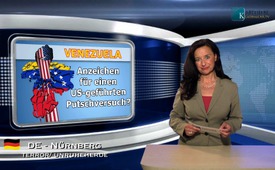 Venezuela - signs of a US-led putsch attempt?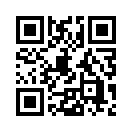 Venezuela has long been viewed as a strategically important country for the USA. Because approximately ten percent of US-American oil demands come from Venezuela. But lately, the relationship between both countries is seemingly declining. 
This relationship low occurred after US president Barack Obama rated Venezuela as a so-called exceptional threat to the USA's national security and in turn ordered sanctions.Good evening, dear viewers.
Venezuela has long been viewed as a strategically important country for the USA. Because approximately ten percent of US-American oil demands come from Venezuela. But lately, the relationship between both countries is seemingly declining. The Swiss radio and television station SRF headlined on March 10th, 2015, I quote: "US-Venezuelan relations at a low. The fight between both countries takes on a new dimension".
This relationship low occurred after US president Barack Obama rated Venezuela as a so-called exceptional threat to the USA's national security and in turn ordered sanctions. In a statement from the White House, it said that they were very concerned about the increasing intimidation by the opposition in Venezuela. The Venezuelan government should release all political captives. The sanctions also concern seven high-ranking Venezuelan government officials, including the secret service and the national police chief. 
These government representatives are now forbidden to travel into the USA and their accounts have been frozen. They are accused of undermining democratic procedures in Venezuela or of being tied up in corruption. The government of Venezuela on the other hand, emphatically denies these accusations and in turn accuses the USA of having planned a coup d'état in Venezuela along with the leaders of the opposition.
President Nicolas Maduro stated in a speech, I quote: "President Barack Obama, who represents the imperialistic elite of the USA, has personally decided to dedicate himself to the task of overthrowing my government and intervening in Venezuela in order to control the country." This is supposedly the actual reason for the sanctions! These accusations were firmly rebuffed by the press speaker for US foreign relations, Jen Psaki. She stated that it has been a long-lasting principle of the USA to refuse supporting political putsches by means of unconstitutional methods. Political revolutions must be democratic, constitutional, peaceful and legal. 
It is surprising to hear such a laudable statement from the US government. Especially when you think about how the USA sat in the director's seat during the political revolutions in the countries of the Arab Spring, in Syria, as well as Ukraine. These political upheavals were anything but peaceful, democratic and constitutional!
For more information, see our broadcast: "Modern wars: How do they work?" on our English Klagemauer.TV channel. One thing that becomes clear from the events in the affected countries: Before the government putsch is initiated from the outside, they always need a civil rights movement to hide behind, so that it is unclear that you are dealing with a pure military putsch. If you take a closer look at the political history of Venezuela, you see that President Maduro's accusations against the USA are not exactly taken out of thin air. Because already in 2002, when Hugo Chavez was still Venezuelan president, there was a military putsch. And preceding that, there were mass protests following a general strike of the work force. During a meeting between followers of the opposition and followers of Chavez, nineteen people were gunned down by snipers, with over 300 injured. 
Even though the snipers were proven to have stemmed from the opposition, Chavez was held responsible for the deaths. This was used as the justification for the ensuing putsch by the opposition. Does this not sound strangely familiar to the escalation of the Maidan protests and the ensuing revolution in Ukraine? There is numerous evidence that the US government under George W. Bush was the initiator of the putsch against Chavez. This is still denied by official sources of the US government. And this, even though it has been proven that for instance rebels were in steady contact with the US consulate and were even invited guests at the White House. The US government also financially supported the Venezuelan opposition in the putsch year 2002. Dear ladies and gentlemen, there seems to be a government putsch brewing before our eyes in Venezuela. And everything points to the US government again being behind the protests against Nicolas Maduro's government, fanning the flames.
It has long been known that the US government attempts to overthrow those governments which they deem unwelcome, meaning governments
 which restrict US American control or even want to get rid of it entirely. 
Think about it and continue watching global events from this point of view.
Thank you very much, we'll see you next time.from rg.Sources:www.srf.ch/news/international/us-venezolanische-beziehungen-auf-dem-tiefpunkt
http://weltnetz.tv/video/627
http://antikrieg.com/aktuell/2015_03_10_obama.htm
www.youtube.com/watch?v=s0hZIY--AHQThis may interest you as well:#Venezuela-en - www.kla.tv/Venezuela-enKla.TV – The other news ... free – independent – uncensored ...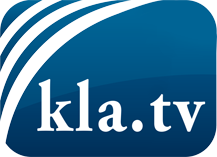 what the media should not keep silent about ...Little heard – by the people, for the people! ...regular News at www.kla.tv/enStay tuned – it’s worth it!Free subscription to our e-mail newsletter here: www.kla.tv/abo-enSecurity advice:Unfortunately countervoices are being censored and suppressed more and more. As long as we don't report according to the ideology and interests of the corporate media, we are constantly at risk, that pretexts will be found to shut down or harm Kla.TV.So join an internet-independent network today! Click here: www.kla.tv/vernetzung&lang=enLicence:    Creative Commons License with Attribution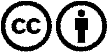 Spreading and reproducing is endorsed if Kla.TV if reference is made to source. No content may be presented out of context.
The use by state-funded institutions is prohibited without written permission from Kla.TV. Infraction will be legally prosecuted.